Конспект фронтального занятияОбучение грамоте 1 класс.Тема: Автоматизация [Л]-[ Л’]  в словах и предложениях.Цель занятия: автоматизировать умение правильно и четко произносить звук          [Л]-[ Л’];Расширить и активизировать словарь по данной теме.Коррекционно – образовательные задачи:Дифференцировать звуки [Л]-[ Л’] в слогах ,словах;Развитие навыков звуко–буквенного анализа и синтеза;Научить детей называть признаки времен года;Научиться образовывать относительные имена прилагательные и подбирать имена существительные к ним;Пополнение, расширение и систематизация знаний, активизация словарного запаса детей на тему «Весна».Коррекционно – развивающие задачи: Развивать мышление и связную речь;Закрепление правильного звукопроизношения в словах;Развитие фонематического слуха, внимания, памяти  и восприятия;Формирование лексико – грамматического  строя речи при словообразовании и словоизменение.Коррекционно – воспитательные задачи;Воспитать у детей интерес к природе, умение замечать изменения происходящего вокруг.Ход зания:1.Организационный момент.Учитель: Дети послушайте стихотворение, догадайтесь о каком времени года оно.Ещё неделя пролетит,И март капелью зазвенит.За ним апрель в цветах придет,И землю солнышком зальёт.По рощам, паркам соловьиКонцерты вновь начнут свои.2.Сообщение темы.Учитель: Сегодня на занятие  к нам пришла весна! 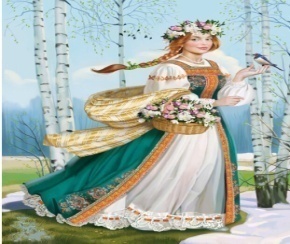 Сегодня мы поговорим о весне и продолжим учиться правильно произносить звуки [Л]-[ Л’].Учитель: послушайте рассказ о весне.Пришла весна. Наступили теплые денечки. природа проснулась от зимней спячки. Набухают на деревьях почки, пробивается молодая травка, расцветают первые подснежники. Птицы стали петь веселее свои песни. Солнышко стало ласковым, греет и дарит нам хорошее настроение.Март еще может быть холодным, но все равно весна упорно борется с зимой. Весне дорогу! Весне быть!Учитель: Ребята, посмотрите. Перед вами картинки с изображением времён года (на доске изображены 4 картинки времён года: зима, весна, лето, осень). Определите, на какой по счёту  картинке изображена весна. И докажите почему вы так думаете?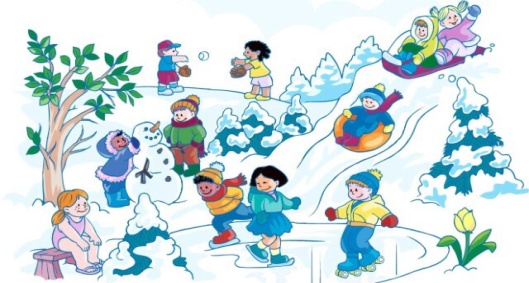 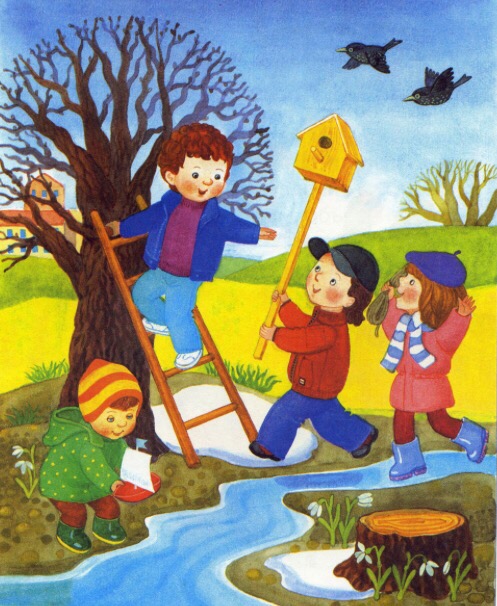 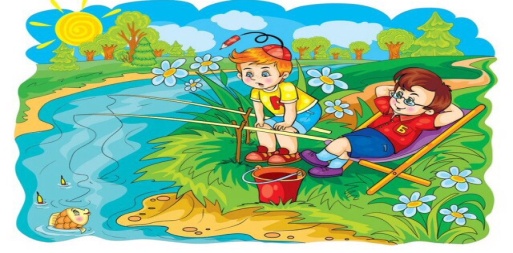 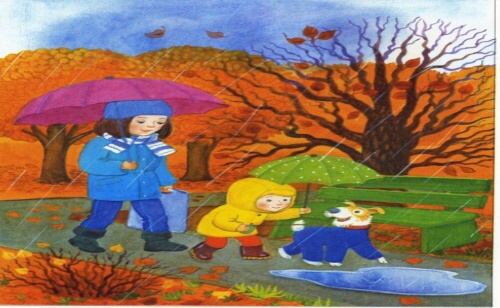 Учитель: А вы помните сколько месяцев продлиться весна?Учитель: Давайте поиграем!Игра «доскажи словечко».Прошла зимаИ каждый рад.Спешит веснаИ месяц…За ним другой стучится в дверь,Он называется…И третий месяц вспоминай,И называется он…А теперь образуйте словосочетания используя  слова Март, Апрель, Май.Что может быть мартовским?Что может быть апрельским?Что может быть майским?3.Акустико – артикуляционная характеристика звука.Учитель: Ребята, весна прислала нам открытку со своей любимой буквой. 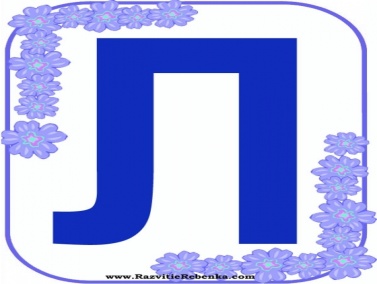 Учитель: Что это за буква и какие звуки она образует?Когда мы произносим звуки Л и Ль, что делают губы и язычок?Учитель: Но в чем их отличие?Учитель: Дайте характеристику звуков.4.Автоматизация в слогах.Логопед: Послушайте и повторите слогиЛа-ла-ла- к нам пришла весна.Пло-пло-пло- на дворе тепло.Лу-лу-лу- встречаем мы весну.Пель-пель-пель- капает капель.Лы-лы-лы- долго не было весны.Ля-ля-ля- расцветай, Земля!5.Физкультминутка: Солнце, солнце, выходи  И всю землю освети! Чтоб весна скорей настала Чтобы нам теплее стало Чтоб капели звонко пели Чтоб весной ручьи звенели  Чтоб цветочки распускались С юга птицы возвращались Солнце, солнце, землю грей! Пусть весна придет быстрей!6.Игра «топни – хлопни». Учитель: Сейчас мы поиграем в игру на внимательность.Логопед произносит слова в которых есть звуки Л и Ль, если ребенок услышит звук Л хлопает, если Ль топает.Солнце, лодка, листья, лужа, луг, капель, клен, тепло, зелень, яблоня, апрель, ласточка, календарь, сосулька, лес.7. Образование существительных с уменьшительно ласкательным суффиксомИгра «назови ласково».Лед – Лужа – Луг – Солнце – Лес –Проталина –Лейка – Лиса – Луч – 8. Упражнение по преобразованию слов « Замени звук» ( с мячом )Учитель бросает мяч ребенку и называет слово с звуком Л. Говоря ответ ребенок бросает мяч обратно Учителю.Учитель: Послушайте и замените звук Л на звук Ль! Какое слово получилось?Лук – Угол –Дал –Пыл –Ел –Галка –Был –Юла –Цел –Мел –Учитель: Послушайте предложения и исправьте ошибки. В огороде вырос молодой люкОколо дорожки железный лукКорабль сел на мелУченик взял мельМиша кашу ельВ лесу растет высока ел9. Игра « Солнышко»Учитель: Ребята, солнышко начинает улыбаться весной, но чего не хватает солнышку?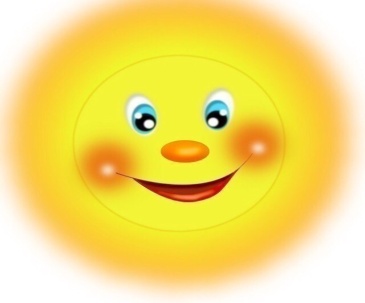 Учитель: Давайте сыграем в игру, и  поделимся на две команды. Первая команда длинные лучики, они придумывают слова со звуком Л. Вторая команда короткие лучики, они придумывают слова со звуком Ль.Учитель: Дети, а давайте мы с вами нарисуем весну на своем листочке!Учитель: Весна решила научить нас правильно произносить её любимые звуки Л и Ль. Для этого она придумала слоговые песенки. Слушайте внимательно и повторяйте песенку вместе с весной. Постарайтесь не ошибаться.Ла-ла-ла      Ла-ла-ло      Ло-ла-лё-ляЛя-ля-ля      Ло-ло-лы     Лы-лу-ли-люЛу-лу-лу      Ля-ля-лю     Ла-ля-ло-лаЛю-лю-лю    Ле-ле-лэ      Лу-лю-и-лыЛэ-лэ-лэ       Лу-лу-лю     Ла-лё-лэ-лэИтог занятия.Учитель: Кто сегодня к нам приходил в гости? Мы сегодня хорошо провели время с весной.А тебе понравилось играть с весной?  Что бывает только весной? Какой звук мы сегодня повторяли? Вы очень хорошо работали, красиво и правильно произносили звуки Л Ль. И Весне понравилось на нашем занятии, она вас очень благодарит. Скажите ей до свидания, и пойдем в группу.Дети: отвечают ( О весне)Дети: На второй картинке изображена весна.Весной прилетают птички, тает снег, бегут ручьи, ребята пускают кораблики, пробивается  травка, солнышко светит ярче, ясное небо, появляются первые весенние цветы, на ветках деревьев набухают почки.Дети: отвечают ( три месяца)Дети:МартДети:АпрельДети:МайМартовский день, мартовская оттепель, мартовские лужи, мартовский праздник.Апрельские цветы, апрельское солнышко, апрельские дни, апрельское настроений.Майские праздники, майский жук, майская гроза, майская поляна.Дети: Буква Л (эль).Обозначает звуки Л и ЛьГубы улыбаются, язык поднимается за верхние зубки к бугорочкам.Дети: Когда мы произносим звук Ль, язычок больше прижимается к бугорочкам.Дети: - Звук Л – согласный, твердый, звонкий.         - Звук Ль – согласный, мягкий, звонкий.Дети: ( повторяют)Шагают на местеКруги рукамиОстановиться и опустить руки внизПотереть плечиДвижение кистей рук, имитирующие падение капельВолнообразные движения рукамиПокружитьсяВзмахивания рукамиХлопки в ладоши на каждое словоПрыжки на двух ногахДети: Хлопают, если слышат звук ЛТопают, если слышат звук Льльдинкалужица лужок  солнышколесокпроталинкалеечка лисичкалучикДетиЛюкУгольДальПыльЕльГалькаБыльЮляЦельМельДети:ЛукЛюкМельМелЕлЕльДети: лучиков.Дети: делятся на две команды и придумывают слова. Дети: рисуют. Дети: поют песенку!Дети: Весна.Понравилось.Тает снег, прилетают птички, бегут ручейки, тают сосульки, пробивается первая травка и тд.Л, Ль